  Honor Hunt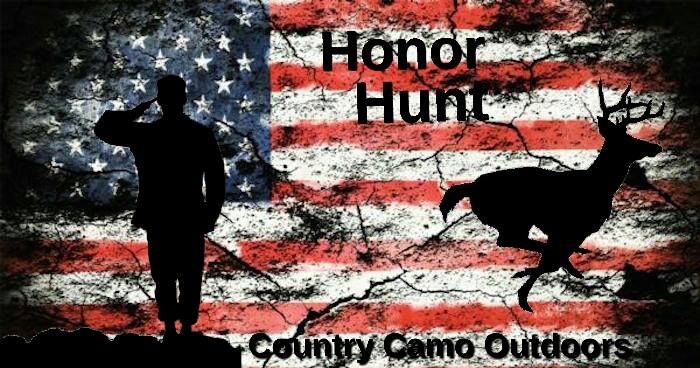 Have you heard of Honor Hunt??? Honor Hunt began in 2016 as a way to say thank you to the veterans who have sacrificed so much of themselves for others. It is Country Camo Outdoors way of showing them that we care and that no matter how lonely the road may seem, or dark the path they may be on, we have their six. Honor Hunt chooses a set number of veterans each year to participate in an ALL expense paid whitetail archery hunt. You do not have to be a disabled veteran, but one who could benefit from the outdoors and the therapy it provides. The staff at CCO, understands that it is very difficult for veterans to receive a 100% disability rating from the VA and that not ALL veterans will receive free hunting tags and license. It is because of this we pick up the cost. So for one weekend every year we choose veterans from a group of applicants (this year we chose 6) to join us on all expense paid whitetail archery hunt in Ohio. Property has been donated by our supporters or is owned by our volunteer staff. We will lodge these veterans for the weekend, feed, them, bond with them and allow them to bond with other veterans, as we realize that sometimes the battle, once separated from the service, is civilians just not understanding you. We have several veterans on staff, and are always here to listen and to lend a helping hand. 100% of all proceeds go back into our organization and our staff is ALL volunteer. Our hunts and events are funded either by grant money we apply for, fundraisers we hold throughout the year or by generous donations from supporters like you. So if you would like to help us help those who have given so much of themselves to ensure our freedoms, please visit our webpage www.countrycamooutdoors.org and see how you can help.